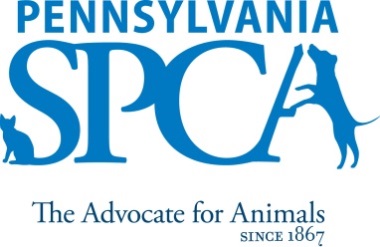 VeterinarianJoin the team at Pennsylvania Society for the Prevention of Cruelty to Animals (PSPCA)! This is a great fit for a Veterinarian interested in lifesaving work.The PSPCA is a non-profit animal welfare organization founded in 1867.  Our mission is to protect animals, prevent cruelty and improve the health and quality of life for animals in Pennsylvania.SUMMARY: The Pennsylvania SPCA and its affiliate Main Line Animal Rescue are seeking experienced Veterinarians to work in a fast paced, energetic environment. Openings include, but not limited to, the following areas of the organization:Lancaster locationMain Line Animal rescue- Chester Springs LocationFull time is desired but flexible/part-time schedules are available.  Salary depends on experience.  EDUCATIONAL REQUIREMENTS: Veterinary licensure in the State of Pennsylvania or licensure in another state with the intent and ability to gain licensure in the State of Pennsylvania. EXPERIENCE, ABILITIES AND QUALITIES REQUIRED:Knowledge of or continuing education performed in the field of shelter medicine, high-quality, high-volume spay/neuter and high-volume, low-cost veterinary medicine.Ability to problem solve and work with minimal supervision.  Affection for animals and concern for their welfare.Experience in caring for and handling animals in a safe, effective and humane manner, especially larger and possibly untrained animals. Knowledge of contemporary shelter maintenance techniques and accepted sanitary practices. Knowledge of various breeds and their characteristics and familiarity with symptoms of diseases common to dogs and cats. Knowledge of preventive, diagnostic and therapeutic veterinary treatment of domestic animals.Knowledge and experience in high volume and pediatric techniques strongly encouraged.  Ability to accommodate varied work assignments and schedules. Ability to provide leadership and direction to employees and volunteers. Ability to communicate skillfully and effectively with a culturally diverse staff, volunteers and community in a professional, pleasant, respectful, courteous and tactful manner at all times. Maturity, good judgment and professional personal appearance including the wearing of neat and clean uniforms.Ability to lift and move objects and animals weighing up to 50 pounds for short distances and to humanely restrain an animal when necessary.Comfort and ability to work with animals of unknown disposition and those who may exhibit medical and other problems, as well as aggressive tendencies.High volume spay/neuter required for surgical centerHOURS:  Daily hours and days of the week may vary according to the needs of the department schedule. Includes weekends, night, holiday and on-call work.INTRODUCTORY ASSESSMENT PERIOD: The introductory assessment period runs from the date of hire for ninety days thereafter. For employment in any position with the Pennsylvania SPCA, this introductory assessment period is the period during which the specifics of the job are learned.EMPLOYMENT: There is no minimum period of employment guaranteed or implied by acceptance of an employment offer. It is the policy of Pennsylvania SPCA that even exempt positions are governed by the needs of the agency, which means that employment is for no specified term and either the Pennsylvania SPCA or the employee may terminate that employment at any time. The Chief Executive Officer has final authority over these decisions and determinations.The Pennsylvania SPCA is an equal opportunity employer.